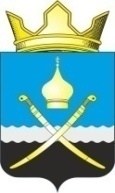 РОССИЙСКАЯ ФЕДЕРАЦИЯРОСТОВСКАЯ ОБЛАСТЬТАЦИНСКИЙ РАЙОНМУНИЦИПАЛЬНОЕ ОБРАЗОВАНИЕ«МИХАЙЛОВСКОЕ СЕЛЬСКОЕ ПОСЕЛЕНИЕ»Собрание депутатов Михайловского сельского поселения_________________________________________________________________________Решение30 ноября 2017 года                                 №74                                       х. МихайловОб установлении границ территориального общественногосамоуправлении в муниципальном образовании «Михайловское сельское поселение»          В соответствии с Федеральным законом Российской Федерации от 06.10.2003                  № 131-ФЗ «Об общих принципах организации местного самоуправления в Российской Федерации», руководствуясь Уставом муниципального образования «Михайловское сельское поселение», решением Собрания депутатов муниципального образования «Михайловское сельское поселение» от 19.10.2017 №67 «Об утверждении  Положения о территориальном  общественном самоуправлении в муниципальном образовании  «Михайловское сельское поселение», на основании заявления инициативной группы территорииСобрание депутатов РЕШИЛО:		1. Установить границы территории, на которой прилагается осуществление территориального общественного самоуправления (прилагается).	        2. Границы территории, на которой осуществляется территориальное общественное самоуправление, не являются границами земельного участка.3.  Контроль над исполнением настоящего решения возложить на постоянную комиссию по местному самоуправлению, экологии, благоустройству, социальным вопросам и охране общественного порядка.4. Настоящее решение вступает в силу со дня его официального опубликования.Председатель Собрания депутатов-Глава Михайловского сельского поселения                              А.В.БондаренкоПриложение к  решению Собрания депутатовМихайловского сельского поселения от 30.11.2017 г. № 74АДРЕСНОЕ ОПИСАНИЕ ГРАНИЦ ТЕРРИТОРИИ, НА КОТОРОЙ ПРЕДПОЛАГАЕТСЯ ОСУЩЕСТВЛЕНИЕ ТЕРРИТОРИАЛЬНОГО ОБЩЕСТВЕННОГО САМОУПРАВЛЕНИЯНаименование улицыНомер домаул. Горная 1,2а,3,4,5,6,8,9,10,11,12,13,15,16